福岡県公民館実践交流会　弁当注文書（第１次・最終）★お客様情報　　　　　　　　　　　　　　　　　　　　申込日：　　　月　　　日　　　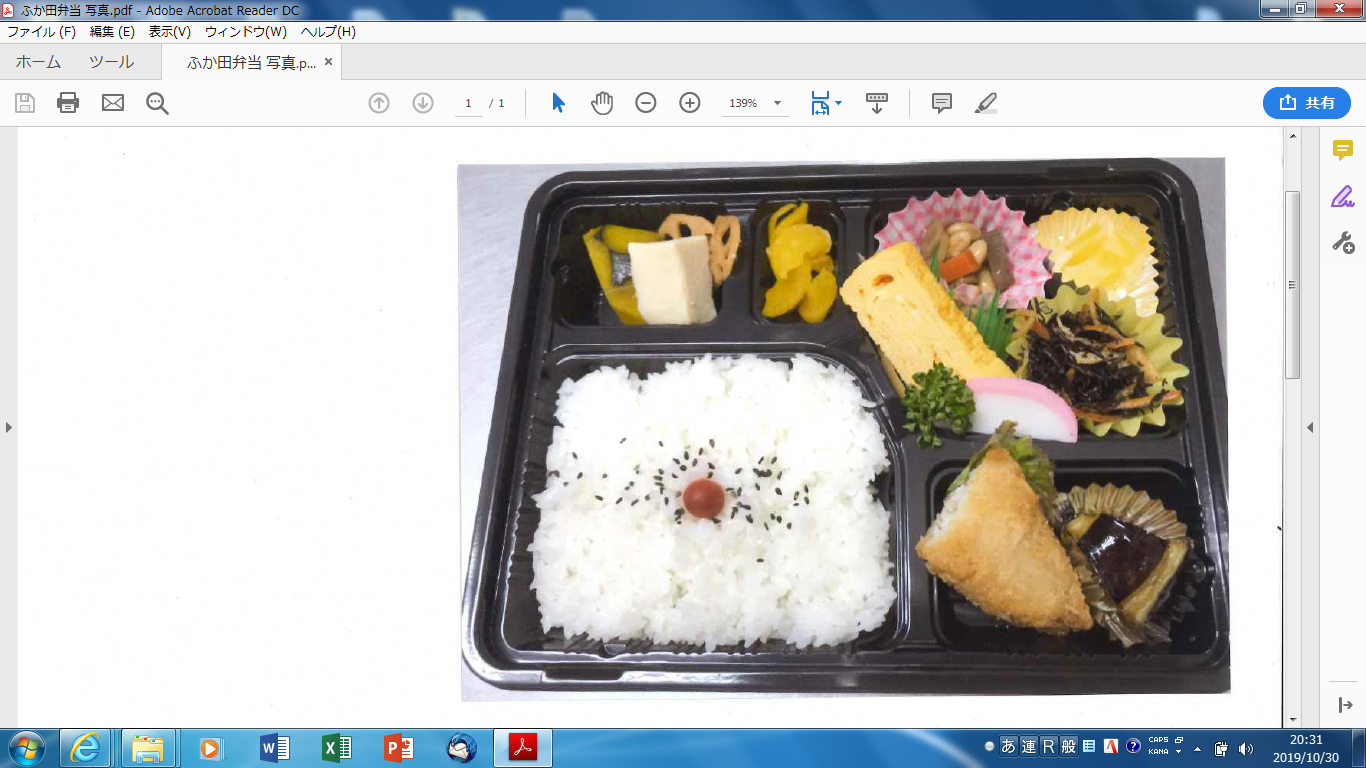 ※　仕入れの状況によっては、多少内容の変　更が生じる場合がございます。予め御了承ください。★御注文内容※　お支払いは「当日」「宗像ユリックス」受付にて「現金」でお支払いいただきます。合計金額での御準備をお願いします（釣り銭のいらないよう御協力ください）。※　お弁当注文については、県公連で取りまとめの上、注文します。１月８日（水）までにお申し込みください。なお、個数に変更が生じた場合は、１５日（水）までに県公民館連合会事務局まで御連絡ください。それ以降はキャンセルができなくなりますのでご留意ください。（申込連絡は期日厳守でお願いします。）市町村名市　・　町　・　村市　・　町　・　村市　・　町　・　村団体名連絡先当日御担当者名当日連絡先領収書要 ・ 不要 　【宛名　　　　　                  　　　　　　】要 ・ 不要 　【宛名　　　　　                  　　　　　　】要 ・ 不要 　【宛名　　　　　                  　　　　　　】領収書※複数枚必要な場合宛名【　　　　　　　　　　　　　】　額面（　　　　　　円）×　　  　枚宛名【　　　　　　　　　　　　　】　額面（　　　　　　円）×　　  　枚※複数枚必要な場合宛名【　　　　　　　　　　　　　】　額面（　　　　　　円）×　　  　枚宛名【　　　　　　　　　　　　　】　額面（　　　　　　円）×　　  　枚※複数枚必要な場合宛名【　　　　　　　　　　　　　】　額面（　　　　　　円）×　　  　枚宛名【　　　　　　　　　　　　　】　額面（　　　　　　円）×　　  　枚商品名単価個数金額幕の内弁当（お茶付）700円（税込）個円